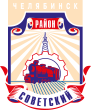 СОВЕТ депутатов советского района
второго созыварешение28.03.2023	                 № 37/5В соответствии с  Федеральным законом от 06.10.2003 № 131-ФЗ «Об общих принципах организации местного самоуправления в Российской Федерации», Уставом Советского района города Челябинска Совет депутатов Советского района второго созыва Решает:Внести в приложение к решению Совета депутатов Советского района                   от 28.03.2017 № 31/2 «Об утверждении Положения о присвоении звания «Почетный гражданин Советского района города Челябинска» следующие изменения:Пункт 3 изложить в следующей редакции:«3. Звание «Почетный гражданин Советского района города Челябинска» (далее - Почетное звание) является высшим знаком признательности жителей Советского района города Челябинска и присваивается за особые заслуги и достижения, способствующие развитию муниципального образования «Советский район города Челябинска» (далее - Советский район), росту его авторитета в городе Челябинске, Челябинской области, России и за рубежом, а также за мужество и героизм, проявленные при защите интересов Российской Федерации, выполнении служебного или гражданского долга».Пункт 5 изложить в следующей редакции:«5. Почетное звание присваивается гражданам Российской Федерации или других государств, проживающим, работающим или проходящим службу на территории Советского района города Челябинска (проживавшим, работавшим или проходившим службу в случае присвоения звания посмертно)».подпункт 2 пункта 6 изложить в следующей редакции:«2) мужество и героизм, проявленные гражданином при защите интересов Российской Федерации, выполнении служебного или гражданского долга;»;подпункт 2 пункта 11 изложить в следующей редакции:«2) письменное согласие кандидата на его выдвижение к присвоению Почетного звания и на обработку представленных персональных данных, письменное согласие на обработку персональных данных, разрешенных субъектом персональных данных к распространению».2. Внести настоящее решение в раздел 2 «Органы и должностные лица местного самоуправления, муниципальная служба» нормативной правовой базы местного самоуправления Советского района. 3. Ответственность за исполнение настоящего решения возложить на Главу Советского района В.Е. Макарова и Председателя Совета депутатов Советского района С.В. Найденова.4. Контроль исполнения настоящего решения поручить председателю постоянной комиссии Совета депутатов Советского района по местному самоуправлению, регламенту и этике А.Д. Сидорову.5. Настоящее решение вступает в силу со дня его подписания, и подлежит официальному опубликованию.6. Начальнику организационного отдела Совета депутатов Советского района (Дьячков А.А.), опубликовать решение Совета депутатов Советского района                       «О внесении изменений в решение Совета депутатов Советского района от 31.03.2020 № 6/1 «Об утверждении Положения о порядке проведения конкурса по отбору кандидатур на должность Главы Советского района»» в информационно-телекоммуникационной сети «Интернет» на официальном сайте администрации Советского района города Челябинска (www.sovadm74.ru) в разделе: Совет депутатов.Председатель Совета депутатов  Советского района                                                                                         С.В. Найденов Глава Советского района                                                                               В.Е. Макаров454091, г. Челябинск, ул. Орджоникидзе 27А. (351) 237-98-82. E-mail: sovsovet@mail.ruО внесении изменений в решение Совета депутатов Советского района от 28.03.2017 № 31/2 «Об утверждении Положения о присвоении звания «Почетный гражданин Советского района города Челябинска»